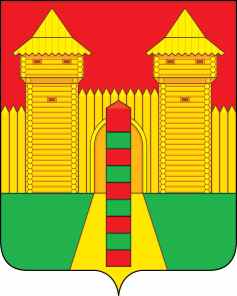 АДМИНИСТРАЦИЯ  МУНИЦИПАЛЬНОГО  ОБРАЗОВАНИЯ«ШУМЯЧСКИЙ  РАЙОН» СМОЛЕНСКОЙ  ОБЛАСТИРАСПОРЯЖЕНИЕот  04.12.2020г.  № 397-р         п. ШумячиВ соответствии с распоряжением Администрации муниципального образования «Шумячский район» Смоленской области от 25.11.2020г. № 377-р «О создании комиссии по обследованию квартиры»1. Утвердить прилагаемый акт обследования квартиры, расположенной по адресу: Смоленская область, Шумячский район, п. Шумячи, ул. Базарная, д. 50, кв. 3.2. Контроль, за исполнением настоящего распоряжения возложить на заместителя Главы муниципального образования «Шумячский район» Смоленской области К.Е. Буфистова.Об утверждении акта обследования квартиры Глава муниципального образования«Шумячский район» Смоленской области А.Н. Васильев